LIIKETOIMINTASUUNNITELMA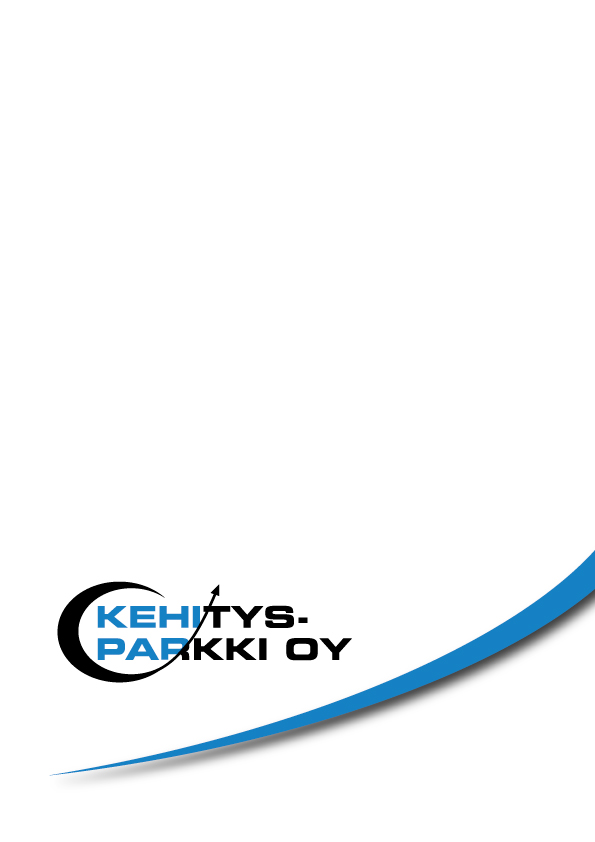 YRITYKSEN NIMITEKIJÄPVMYT2 ALOITTAVAN YRITYKSEN LIIKETOIMINTASUUNNITELMATämä työkirja on tarkoitettu yrityksen perustamista suunnitteleville henkilöille ja soveltuu parhaiten pienimuotoisen liiketoiminnan suunnitteluun. Liiketoimintasuunnitelman tehtävänä on auttaa suunnittelemaan tulevan yrityksen toimintaa. Liiketoimintasuunnitelmaan liittyvä kannattavuuslaskelma tehdään YT4- tai YT5 Aloittavan yrityksen taloussuunnitelma ohjelmalla, joka lisätään tämän liiketoimintasuunnitelman liitteeksi.

KÄYTTÖOHJEITAtallenna tämä työkirja itsellesiotsikon jälkeisellä numerolla löydät Yritystulkin Liiketoimintasuunnitelmat -sivulta apua kyseisen kohdan täyttämiseen harmaisiin kenttiin voit kirjoittaa tekstiä rajattomastilisärivejä saat harmaissa kentissä rivinvaihtonäppäimellä (ENTER) työkirjan asiakohtien välissä olevilla harmailla tekstikentillä voit siirtää tekstiä rivinvaihtonäppäimellä esimerkiksi seuraavalle sivullepoista ohjetekstit ennen tulostamistakaikkiin kysymyksiin ei ole mahdollista vastata, näihin voit vastata esim. ei kosketa liiketoimintaamme.LIIKETOIMINTASUUNNITELMAN SISÄLTÖ1. Yrityksen ja yrittäjien tiedotTYÖKOKEMUS KOULUTUSArvioi koulutuksesi ja ammattitaitosi riittävyyttä yritystoimintaa ajatellen. Millä osa-alueilla tarvitset kehittymistä ja miten aiot sen hankkia?Mikä saa sinut ryhtymään yrittäjäksi juuri nyt? Mitkä ovat henkilökohtaiset ominaisuutesi, joiden avulla uskot menestyväsi yrittäjänä?TYÖKOKEMUSKOULUTUS2. LIIKEIDEA OHJE: lisätietoa Yritystulkista kohdasta 1.2 ja 1.3 
Liikeidean tarkoituksena on konkreettisesti kertoa, miten yritystoiminta käytännössä toteutetaan. Mikä on yrityksen liikeidea?Mitä? Kenelle? Miten? Selosta lyhyesti.Yrityksen toimiala, myytävät tuotteet ja palvelut tarkemmin?3. MYYNTI- ja MARKKInointiSUUNNITELMA Yrityksen laskennallinen asiakasmäärä ja markkina-alue?Palvelun/tuotteen kysyntä- ja tarjontatilanne nyt ja tulevaisuudessa markkina-alueellasi?Miten tuotteet tai palvelut myydään? Jos myyt tuotteet itse, paljonko arvioit siihen käytettävän aikaa?Käytännön myyntityön voi hoitaa yrittäjä, myyjät ja/tai verkkokauppa. Myyntityö voidaan myös ulkoistaa myyntikumppanille tai jälleenmyyjälle, joka hoitaa myyntityön ja mahdollisesti myös varastoinnin ja jakelun. Päivittäistavarakaupoissa sekä verkkokaupoissa joutuu myyntipaikasta useimmiten maksamaan.Mainitse kolme kilpailijaa tai kilpailevaa tuotetta/palvelua? Ensimmäinen asiakkaasi?Mitä seuraavista markkinointivälineistä ja -toimenpiteistä aiot toteuttaa ja milloin? Logo eli liikemerkki	 Käyntikortit	 Oma domaintunnus sähköpostiin ja kotisivuille	 Kotisivut, FB, Instagram yms. Esite, mainosvideo Logolla painetut työasut Auton ja/tai näyteikkunoiden teippaus yrityksen mainoksin	 Mainosliput, banderollit, roll upit, valomainos Kumppanuusverkoston rakentaminen ja hyödyntäminen 	Selvitys markkinoinnistaSäännölliset markkinointipanostukset esim. lehdet, radio, netti… Kohdennetaanko markkinointia? Markkinointibudjetin suuruus? Hyödynnätkö mainostoimistoa? Muita markkinointitoimia? Markkinointitapahtumat, messut, suorajakelu, sponsorointi, kilpailut, arvonnat… Miten toteutetaan avajaismainonta? Miten asiakastyytyväisyyttä seurataan? 4. TOTEUTUSSUUNNITELMA 
OHJE 1.4Minkälaisia investointeja tarvitaan yrityksen alkuvaiheessa? Mistä nämä hankitaan ja mikä on niiden toimitusaika?Mistä saadaan tarvittavat raaka-aineet, osat tai myytävät tavarat yms.? Ostotavaroiden/-palveluiden toimitusaika, saatavuus ja valintakriteerit?Toimittajien valintakriteereitä esim. vastuullisuus, paikallisuus, hinta, toimitusaika…?Millaisina erinä tilataan, arvioitu alkuvaraston arvo tai määrä? Millaiset sopimukset laaditaan?Käytetäänkö alihankintaa, palveluntuottajia ja kumppanuusverkostoja tuotteen/palvelun tuottamisessa? Laadittavat sopimukset? Miten tuote/palvelu tuotetaan? Tehdäänkö yhteistyökumppaneiden kanssa kirjalliset sopimukset?Käytetäänkö alihankintaa, palveluntuottajia ja kumppanuusverkostoja tuotteen/palvelun tuottamisessa? Laadittavat sopimukset? Miten seurataan tuotannon tai myynnin tehokkuutta, ainekuluja, hävikkiä, työmenekkiä jne.?Miten tuotteen/palvelun tuottamisessa huomioidaan ympäristövastuullisuus?  Energian ja veden käyttö ja suunnitelmallinen vähentäminen, kierrätys, sivuvirrat, jäte…Mistä ja millaiset toimitilat yritykselle hankitaan? Yleisesti ottaen paras tapa aloittaa liiketoiminta on hankkia vuokratilat, sillä pääomaa ei kannata sitoa omiin toimitiloihin, ellei omista jo valmiiksi sopivaa liiketilaa. Vuokraamalla toimitilat voit tarvittaessa reagoida nopeasti ympäristön ja markkinatilanteen muutoksiin (esim. liikennejärjestelyt, kauppakeskus, työmaat yms.) ja voit vaihtaa toimitiloja nopeasti. Myös yrityksen ennakoitua nopeamman kasvun takia voit joutua vaihtamaan isompiin tai sopivampiin toimitiloihin. Monessa liiketoiminnassa liiketilan sijainti on avaintekijä, joten omat tilat väärällä liikepaikalla voi aiheuttaa ongelmia liiketoiminnallesi, jolloin voit joutua huonon sijainnin takia panostamaan markkinointiin normaalia enemmän.Miten tuotteet toimitetaan asiakkaalle?Tarvitaanko toiminnan aloittamiseen tai tuotteen valmistamiseen lupia? 5. HENKILÖSTÖSUUNNITELMA 
OHJE 1.5Henkilöstö on yrittäjän ohella yrityksen tärkein voimavara. Hyvä työntekijä on kullanarvoinen ja huono työntekijä voi pahimmassa tapauksessa kaataa yrityksen. Tietyillä aloilla on henkilöstönvuokraus hyvä kanava rekrytoida työvoimaa ja tasata ruuhkahuippuja. Kuinka monta työntekijää ja millaisia työntekijöitä tarvitaan? Tarvitaanko liiketoiminnassasi erikoisvaatimuksia/ pätevyyksiä? Miten työntekijöitä rekrytöidään?Vastuullinen rekrytointi on läpinäkyvää, eikä syrji työntekijöitä sukupuolen, iän, kulttuuritaustan tai minkään muunkaan ominaisuuden perusteella. Miten ylläpidät henkilökunnan työhyvinvointia? Mihin palkkaus perustuu? 6. TALOUSSUUNNITELMA  
OHJE 2.
Yrityksen kannattavuuslaskelmat tehdään YT4 tai YT5 Aloittavan yrityksen taloussuunnitelma – ohjelmalla.Miten yrityksen taloushallinto (tarjoukset, laskutus, kirjanpito, tilaukset, laskujen maksu, palkat, perintä) hoidetaan?Miten kannattavuutta ja maksukykyä tullaan seuraamaan? Esim. Yritystulkin YT23 Kassabudjettiohjelma, kuukausiraportointi tilitoimistosta. Miten kannattavuudesta ja maksukyvystä huolehditaan?Oikea hinnoittelu, jälkilaskelmat, ei sitouduta liian isoihin toimituseriin tai urakoihin kiinteällä hinnalla jne.SELVITÄ RAHOITUS LYHYESTIYrittäjän oma rahoitus, mistä saadaan, kuinka paljon?Muu rahoitus (pankki, Finnvera, avustukset)?Rahoitukselle annettavat vakuudet?7. RISKIEN ARVIOINTI 
OHJE 3.Yritystoiminnan suurin riski on yrittäjä itse sekä yrittäjän yrityksensä puolesta antamien vakuuksien realisoituminen. Riskienhallinnassa on kysymys riskitekijöiden tunnistamisesta ja niihin varautumisesta. Riskejä voidaan hallita niihin varautumisella esim. vakuuttamalla ja sopimuksilla.Miten riskit minimoidaan:      Miten riskit minimoidaan:      Miten riskit minimoidaan:      Miten riskit minimoidaan:      8. PÄÄTAVOITTEET Millainen on yrityksesi 5 vuoden päästä? Millainen markkina-asema sillä on ja mikä on liikevaihdon suuruus? Paljonko sinulla on työvoimaa?OHJE 4.
Yritystoiminta tulee olla tavoitteellista. Suunnitelmallisella ja tavoitteellisella toiminnalla päästään parempaan tulokseen.    TEHTY1.Yrityksen ja yrittäjien tiedot2.LIIKEIDEA 3.MYYNTI- ja MARKKInointiSUUNNITELMA4.TOTEUTUSSUUNNITELMA5.HENKILÖSTÖSUUNNITELMA6.TALOUSSUUNNITELMA7.RISKIEN ARVIOINTI8.PÄÄTAVOITTEETYrityksen nimivaihtoehdotYrityksen nimivaihtoehdotArvioitu perustamisajankohtaYhteyshenkilön nimiPuhelinSähköpostiosoiteYrittäjä: NimiYrittäjä: NimiYrittäjä: NimiAsema/työtehtävä yrityksessäSyntymäaikaOsuus yrityksestä ja/tai rahapanosYrittäjän katuosoitePostinumeroPostitoimipaikkaNimike/tehtäväTyössäoloaikaTyönantajan nimiViimeisin ensinOppiarvo, kurssin aihe tms.KoulutusaikaOppilaitosViimeisin ensinYrittäjä: NimiYrittäjä: NimiYrittäjä: NimiAsema/työtehtävä yrityksessäSyntymäaikaOsuus yrityksestä ja/tai rahapanosYrittäjän katuosoitePostinumeroPostitoimipaikkaNimike/tehtäväTyössäoloaikaTyönantajan nimiViimeisin ensinOppiarvo, kurssin aihe tms.KoulutusaikaOppilaitosViimeisin ensinASIAKASSELVITYS
Arvioi kilpailijoittesi perusteella omat ylivoimatekijäsi. Missä olet parempi kuin kilpailijasi? Mitkä ovat ne tuotteesi/palvelusi/toimintatapasi ominaisuudet, jotka antavat sinulle menestymisen mahdollisuudet?Arvioi kilpailijoittesi perusteella omat ylivoimatekijäsi. Missä olet parempi kuin kilpailijasi? Mitkä ovat ne tuotteesi/palvelusi/toimintatapasi ominaisuudet, jotka antavat sinulle menestymisen mahdollisuudet?Ominaisuus / ylivoimatekijäHyöty asiakkaalleMitä omaisuusriskejä on toiminnassanne ja mikä on niiden toteutumisen vaikutus yritystoimintaan?Mitä omaisuusriskejä on toiminnassanne ja mikä on niiden toteutumisen vaikutus yritystoimintaan?Mitä omaisuusriskejä on toiminnassanne ja mikä on niiden toteutumisen vaikutus yritystoimintaan?OmaisuusVahingon muotoVaikutus yritystoiminnalleMitä henkilöriskejä on toiminnassanne ja mikä on niiden toteutumisen vaikutus?Mitä henkilöriskejä on toiminnassanne ja mikä on niiden toteutumisen vaikutus?Mitä henkilöriskejä on toiminnassanne ja mikä on niiden toteutumisen vaikutus?Henkilön nimi ja tehtäväVahingon muotoVaikutus yritystoiminnalleMitä tuotevastuuriskejä on toiminnassanne ja mikä on niiden toteutumisen vaikutus?Mitä tuotevastuuriskejä on toiminnassanne ja mikä on niiden toteutumisen vaikutus?Tuotevastuu ja siitä aiheutuva riskiVaikutus yritystoimintaanMitä muita riskejä on toiminnassanne ja mikä on niiden toteutumisen vaikutus yritystoimintaan?Mitä muita riskejä on toiminnassanne ja mikä on niiden toteutumisen vaikutus yritystoimintaan?Kuvaus riskitapahtumastaVaikutus yritystoimintaanEsim. ympäristöriski, sää, pandemia, Esim. raaka-aineiden, energian hinta ja saatavuusEsim. alihankkijan tai päämiehen organisaatiomuutos Esim. lakimuutokset, tullit, kaavoitus yms.